Supplementary Figure S1. Indications for transvenous lead removal in the study group (a) and in the control group (b).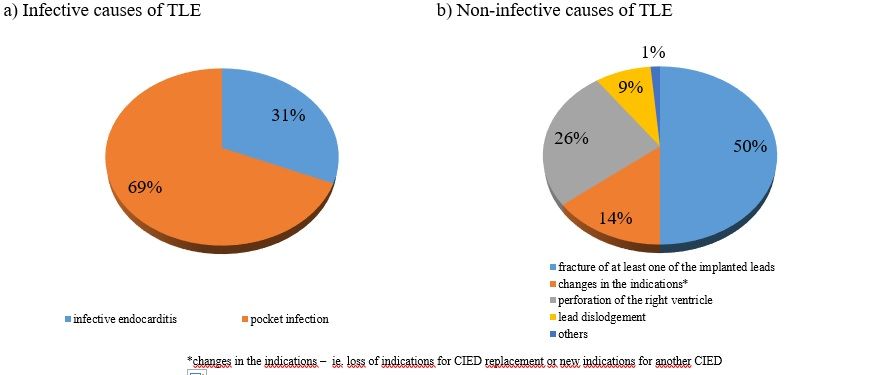 Supplementary Table S1. Clinical characteristics of patients, in whom transvenous lead extraction (TLE) was performed due to infective (study group) or non-infective (control group) causes. CIED – cardiac implantable electronic device,  ICD –  implantable cardioverter-defibrillatorSupplementary Table S2. Results of laboratory tests at the time of the procedure preceding TLE in both groups of patients. CRP – C-reactive protein, BNP – brain natriuretic peptideSupplementary Table S3. Risk factors of infective complications leading to transvenous lead extraction (TLE).CIED – cardiac implantable electronic device,  LMWH – low molecular weight heparinStudy group(n = 51)Control group(n = 70)p Age [years]69±1865±160.1Sex Male (n,%)Female (n,%)31 (61)20 (39)40 (57)30 (43)
0.70.8Concomitant diseaseConcomitant diseaseConcomitant diseaseConcomitant diseaseDiabetes (n,%)9 (18)12 (17)1.0Chronic kidney disease (n,%)11 (22)8 (11)0.3Chronic obstructive pulmonary disease (n,%)4 (8)3 (4)0.7Malignancy (n,%)4 (8)5 (7)09Chronic heart failure (n,%)24 (47)42 (60)0.2NYHA classIIIIIIIV17 (33)27 (53)6 (12)1 (2)31 (45)26 (38)12 (17)0 (0)0.90.30.80.6Dilated cardiomyopathy (n,%)18 (35)22 (31)0.7Hypertrophic cardiomyopathy (n,%)1 (2)0 (0)0.8Ischemic heart disease (n,%)26 (51)26 (37)0.2Hypertension (n,%)29 (57)40 (57)1.0Chronic atrial fibrillation (n,%)16 (31)10 (14)0.02Paroxysmal atrial fibrillation (n,%)10 (20)18 (26)0.62nd/3rd degree atrioventricular block (n,%)22 (43)20 (29)0.2Sick sinus syndrome (n,%)15 (29)19 (27)0.9Dual nodal disease (n,%)5 (10)2 (3)0.5History of infective endocarditis (n,%)1 (2)0 (0)0.8Type of the last procedure preceding TLEType of the last procedure preceding TLEType of the last procedure preceding TLEType of the last procedure preceding TLEHospitalization duration  (mean ± SD) [days]7±1311±12<0.01De novo implantation (n,%)23 (46)46 (66)0.02             CIED exchange (n,%)14 (27)15 (21)0.6CIED upgrade (n,%)14 (27)9 (13)0.2Type of the device implanted during the last procedure preceding TLEType of the device implanted during the last procedure preceding TLEType of the device implanted during the last procedure preceding TLEType of the device implanted during the last procedure preceding TLE Pacemaker (n,%)27 (53)29 (41)0.2                             AAI (n,%)2 (4) 1 (1)0.8                             VVI (n,%)5 (10)4 (6)0.7                             DDD (n,%)20 (39)23 (33)0.5                            CRT-P (n,%)0 (0)1 (1)0.9ICD (n,%)24 (47)41 (59)0.2                           VR (n,%)12 (23)14 (20)0.7                           DR (n,%)9 (18)21 (30)0.2                           CRT-D (n,%)3 (6)6 (9)0.8Number of implanted leads0 (n,%)1 (n,%)2 (n,%)3 (n,%)19 (38)18 (35)13 (25)1 (2)17 (24)21 (30)30 (43)2 (3)0.40.80.30.9Temporary transvenous pacing during the last procedure preceding TLE (n,%)3 (6)5 (7)0.9Hospitalization within 6 months before the last procedure preceding TLE (n,%)18 (35)12 (17)0.005History of CIED exchange (n,%)9 (18)12 (17)1.0History of CIED revision (evacuation of pocket hematoma, pocket plasty (n,%)5 (10)2 (3)0.5History of CIED upgrade (n,%)4 (8)4 (6)0.8Study group(n=51)Control group(n=70)p CRP [mg/l]14.3 ± 29.11(n=13; 25%)6.3 ± 8.6(n=32; 46%)1.0White blood cell count [x103/µl]6.6 ± 1.8(n=28; 55%)7.3 ± 3.9(n=50; 71%)0.8Neutrophil count [x103/µl]4.2 ± 1.8(n=21; 41%)3.9 ± 1.8(n=42; 60%)0.4Hemoglobin [g/dl]13.6 ± 1.8(n=28; 55%)13.1 ± 1.7(n=50; 71%)0.2Creatinine [mg/dl]1.1 ± 0.5(n=27; 53%)0.9 ± 0.3(n=49; 70%)0.2Procalcitonin [ng/ml]0.2 ± 0.1(n=3; 6%)0.1 ± 0.1(n=10; 14%)0.2BNP [pg/ml]1345 ± 1175(n=6; 12%)317 ± 371(n=11; 16%)0.09Univariate analysisUnivariate analysisUnivariate analysisMultivariate analysisMultivariate analysisMultivariate analysisVariableOR95% CIpOR95% CIpHospitalization during 6 months before the last procedure preceding TLE3.621.44-9.110.011.320.39-4.500.6Chronic atrial fibrillation2.781.13-6.80.021.200.27-5.370.8Bridge therapy with LMWH3.111.19-8.130.027.571.94-29.50.004Concomitant antiplatelet and anticoagulation therapy3.410.8-14.530.090.450.03-7.750.6Cerebrovascular disease2.810.88-8.980.073.090.53-18.170.2History of CIED upgrade2.320.9-5.940.084.221.23-14.440.02Pacemaker implantation1,.50.84-3.680.024.121.27-13.40.02History of CIED revision3.640.68-19.580.13.910.45-34.120.2Coronary artery disease1.790.86-3.750.11.860.56-6.230.3